  Základní škola a mateřská škola Všeználek, Němčice 114Výroční zprávaza školní rok 2021/2022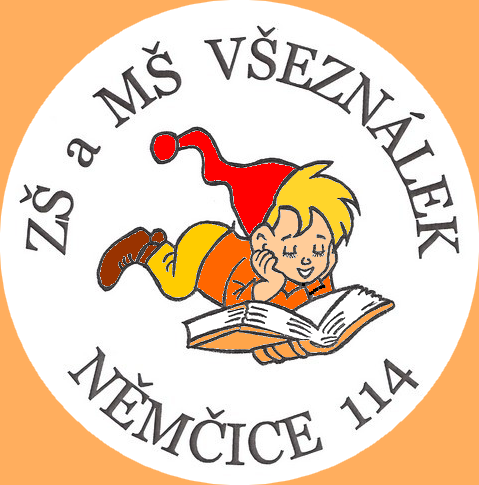 V Němčicích dne 30. 9. 20221. Základní údaje:Název školy:  Základní škola a mateřská škola Všeználek, Němčice 114Sídlo školy: Němčice 114, 561 18 Telefon:461 610 130, 732763542E-mail: zsnemcice@tiscali.cz   www: http://www.skolanemcice.cz/Datová schránka:  9ehmi57Právní forma: Příspěvková organizaceIČO: 70991855IZO: 650 047 958Součásti školy:  1) Základní škola, Němčice 114                           2) Školní družina, Němčice 114                           3) Mateřská škola, Němčice 124                           4) Školní jídelna, Němčice 124Vedení školy:    Ředitelka školy: Mgr. Lydie VěnečkováZřizovatel školy: Obec Němčice                               Němčice 107                               561 18 Školská rada:  Iveta Tkadlečková (rodiče), Josef Karlík (zřizovatel), A. Kohútová (škola).                           (zvoleni 26.4.2021)Charakteristika školy z hlediska kapacity, účelnosti a vybavení, technický stav.Jedná se o málotřídní školu s kapacitou 70 žáků, dvěma odděleními školní družiny.V tomto školním roce navštěvovalo:Základní školu 60 žáků ( 2 žáci opustili školu v průběhu školního roku)třídu (1.ročník)            13 žáků      II.        třídu (2.ročník)            15 žáků     III.        třídu (4.ročník)            14 žáků      IV.       třídu (3.+ 5.ročník)       18 žákůŠkolní družinu: 50 žákůMateriální vybavení základní školy:V letošním školním roce zůstalo vybavení učebními pomůckami téměř stejné, žáci se učili ve 4 kmenových učebnách, z nichž 2 byly v odpoledních hodinách využívány jako školní družina. 3 učebny jsou prostorné a světlé, vybavené kobercem a variabilním nábytkem, 1 učebna v mezipatře je určena pro menší počet žáků, v tomto roce se v ní tísnilo 15 žáků. Obecní zastupitelstvo bylo písemně vyzváno k řešení situace, byla navržena varianta zřízení adekvátní učebny v prostorách, kde se nyní nachází byt. Výhledově se počítá s rozšířením prostor školy v budově bývalé kotelny na tuhá paliva. Oslunění všech učeben je korigováno žaluziemi. Ve všech učebnách byly využívány interaktivní tabule. Ředitelna slouží zároveň jako sborovna, zde je pro potřeby zaměstnanců k dispozici kopírka, 1 multifunkční zařízení (kopírka, barevná tiskárna, skener), 1 černobílá tiskárna, skartovač, A3 laminátor. Ve škole se dále nachází kuchyňka, v suterénu šatna, sklep a sklad. Školní knihovna, která slouží jako informační centrum, je vybavena kobercem, nábytkem, tabulí, k dispozici jsou zde i časopisy, koutek anglické literatury.	Ve třídách mají žáci k dispozici celkem 12 stolních počítačů a  8 notebooků.K dispozici jsou také v každé učebně CD přehrávače, pro výuku hudební výchovy slouží piano a keyboard. 4 pedagogové mají k dispozici školní notebooky použitelné pro distanční výuku. Do inventáře školní družiny přibyly další stavebnice a pomůcky.Školní tělocvična je vybavena potřebnými pomůckami pro žáky 1. stupně, navíc je možno využít vybavení na floorbal. Po vyučování je tělocvična k dispozici sportovním oddílům a dalším volnočasovým aktivitám. K výuce atletiky využíváme obecní hřiště.Škola také disponuje keramickou pecí a dalšími pomůckami na výuku keramiky (regály, nádoby na hlínu, válečky, nože, vykrajovátka, špachtle, točny).U školy se nachází malé hřiště, zahrada s herní věží, pergola a malé ekologické centrum.Na zahradě mohou žáci využívat venkovní stůl na stolní tenis a 5 velkých koloběžek.Vchod do školy je zabezpečen domácím telefonem. Na základě výše uvedené charakteristiky školy lze konstatovat, že podmínky pro výuku žáků a práci pedagogů byly akceptovatelné.2.  Přehled oborů vzděláníObor vzdělávání: 79-01-C Základní školaForma vzdělávání: denníV základní škole se pracovalo podle vzdělávacího programu: “Všeználkův čtyřlístek – školní vzdělávací program pro základní vzdělávání“, který byl zapsán pod č.j.: ZSN/040/2016 a vydán ke dni 1. 9. 2016.K 1.9.2017 byl doplněn a  aktualizován v souvislosti se změnami RVP ZV, které se týkaly převážně integrace a vzdělávání žáků se speciálními vzdělávacími potřebami.K1.10.2020 byl opět doplněn a aktualizován v souvislosti se zřízením předmětu „Speciálněpedagogická péče. Kromě tohoto programu má škola zpracovány tyto další výchovně-vzdělávací programy:Minimální preventivní program „Všeználek ví, kdy říci NE“, Školní program proti šikanování,Všeználkova sedmikráska –program environmentální výchovy.3. Rámcový popis personálního zabezpečení školyPočty pracovníků:Základní škola Školní družina1 školní asistent byl financována z projektu Šablony III-  s úvazkem 0,5. Kvalifikovanost, aprobace pedagogických pracovníků: Všichni pedagogové mají odpovídající kvalifikaci.Základní škola:Věnečková - Učitelství pro 1. stupeň základní školy (vysokoškolské vzdělání – magisterské                     studium)Kohútová - Učitelství pro 1. stupeň základní školy (vysokoškolské vzdělání - magisterské                    studium)Juščáková -  Učitelství pro 1. stupeň základní školy (vysokoškolské vzdělání -  magisterské                      studium)Kocůrková – Učitelství pro školy pro mládež vyžadující zvláštní péčiŠintáková  - VOŠ - pedagogika specifických činností ve volném čase (vyšší odborné vzdělání)                             - speciální pedagogikaHajrová (Plchová)- VOŠ - pedagogika specifických činností ve volném čase (vyšší odborné vzdělání)                             - speciální pedagogika4.  Údaje o zápisu k povinné školní docházce a následném přijetí do školya) V dubnu 2022 proběhl zápis dětí do 1. ročníku školního roku 2022/2023 s následujícími výsledky:b) V červnu proběhl zvláštní zápis pro ukrajinské uprchlíky, zapsána byla 1 dívka do 3.ročníku, ale ještě v průběhu prázdnin ji její zákonný zástupce odhlásil z důvodu návratu na Ukrajinu.5.  Stručné vyhodnocení naplňování cílů školního vzdělávacího programuV ŠVP jsme si stanovili 4 oblasti vzdělávacích cílů:1) Komunikativní školaVedeme žáky k tomu, aby dokázali efektivně komunikovat, vzájemně si naslouchat, aby dokázali vhodným způsobem vyjadřovat svoje názory a výstižně formulovat své myšlenky, klást otázky k věci, pracovat s různými typy textů, využívat různé druhy informačních technologií a kriticky zpracovávat informace z různých zdrojů.- cíle průběžně plníme, slabší výsledky mají žáci v prezentačních dovednostech.Velkou pozornost věnujeme i komunikaci v anglickém jazyce, připravujeme řadu aktivitkteré napomáhají k větší efektivitě a zatraktivnění výuky cizího jazyka – cíle průběžně plníme, zapojili jsme žáky do eTwinningového projektu, máme k dispozici anglické časopisy, do prostředí školních  TEAMS nahráváme žákům podpůrné materiály(online cvičení, poslechy slovíček, písničky..)Díky nadstandardnímu vybavení naší školy počítači s připojením k internetu vedeme žáky k co nejširšímu využívání výpočetní techniky nejen ve výuce, ale i v běžném životě – snažíme se plnit, potýkáme se s problémem funkčnosti výpočetní techniky, průběžně je třeba neustále dobíjet notebooky, do malé učebny v mezipatře nedosahuje internet, ve schopnostech žáků pracovat s výpočetní technikou jsou velké rozdíly dle toho, zda s touto technikou pracují doma. V příštím období se zaměříme na zlepšení.Chceme být školou, která je otevřená směrem k zákonným zástupcům i veřejnosti. Naše škola by měla být nejen vzdělávací institucí, ale také důležitým centrem společenského života obce - průběžně plníme, pro zákonné zástupce a veřejnost jsme uspořádali několik akcí (Vánoční výstava v KD, Vánoční jarmark, kulturní vystoupení na Kácení máje, kreativní dílnu pro maminky, výstavu J.A, Komenský“ na plotě školy, divadelní představení v KD).2) Tvořivá školaVe všech vzdělávacích oblastech zařazujeme aktivity, které vedou žáky k samostatnosti a tvořivosti (projekty, slohové práce, příspěvky do školního časopisu…). Předkládáme žákům široký výběr materiálů, pomůcek a podpůrných nástrojů, umožňujeme jim experimentovat.Každá práce je pro nás originálem, nestandardní řešení vždy oceňujeme výše než běžné.Práce dětí se prezentují před spolužáky, na soutěžích, výstavách, na www stránkách, ve školním a obecním časopise. Každoročně pořádáme divadel. představení a různá hudeb.-kulturní vystoupení- průběžně plníme, pro tvořivost žáků zabezpečujeme materiální podmínky, práce žáků prezentujeme na facebooku, www stránkách školy, v obecním časopise, na mezinárodní platformě TwinSpace.3) Zdravá školaJedním z důležitých faktorů, které ovlivňují výsledky výchovně vzdělávací činnosti, je příznivé klima školy. Proto se snažíme dětem vytvářet bezpečné, estetické a podnětné prostředí. Malý počet žáků, nulová anonymita a speciální preventivní program nám umožňují minimalizovat rizikové chování žáků. Ve vyučování žáky co nejvíce žáky motivujeme, střídáme různé metody a formy práce (činnostní učení, zážitková pedagogika, kooperativní výuka), zařazujeme relaxační aktivity, pobyt venku, preferujeme aktivní zapojení žáků do všech činností -zároveň respektujeme individuální možnosti dětí.Velkou pozornost věnujeme také zdravému životnímu stylu (zdravé svačinky, jídelníček, pohybové aktivity). Jsme zapojeni v celostátní akci „Ovoce do škol“.- průběžně plníme, ve škole jsme nemuseli řešit žádné závažné problémy, 2 krát jsme monitorovali třídní klima, vytvořili jsme sborník metod „40+2 aktivity k procvičení angličtiny“, Který umožňuje pedagogům střídat různé aktivity v průběhu vyučovací hodiny, zapojovat do výuky i pohybové aktivity. Téměř všechny velké přestávky jsme trávili venku, děti tak rozvíjeli své pohybové dovednosti.4) Ekologická školaNáš vzdělávací program vede děti k ochraně přírody, učí je hodnotit prostředí, ve kterém žijí,aktivně se do ochrany životního prostředí zapojovat, zajímat se o environmentální problémy,chápat základní ekologický cyklus a globální propojenost světa.Jsme zapojeni do mezinárodního projektu „Eco-schools,“  za ekologické aktivity jsme získali několik ocenění.-průběžně plníme, ve škole pracoval ekotým, agroenvironmentální kroužek, zapojili jsme se do několika soutěží.Ve úrovni plnění vzdělávacích cílů  jsou mezi žáky poměrně velké rozdíly, někteří žáci nedosahují svých maximálních výsledků vzhledem k jejich možnostem. Přetrvává menší schopnost prezentovat svoji práci, argumentovat, mají malou vnitřní motivaci se zlepšovat a pracovat na sobě (často záleží na povaze žáka). V příštím období se více zaměříme na uplatňování formativního hodnocení, individualizaci výuky a posilování vnitřní motivace žáků.6. Údaje o výsledcích vzdělávání žákůNikdo z žáků neměl sníženou známku z chování, nikdo nebude opakovat ročník. 40 žáků na konci školního roku prospělo s vyznamenáním, 18 žáků prospělo.1 žák pracoval dle IVP s dopomocí asistenta pedagoga. K hodnocení výsledků vzdělávání v předmětech český jazyk, matematika a anglický jazyk jsme v závěru školního roku využili i „Mapy učebního pokroku“, kde žáci svůj výkon většinou nadhodnocovali.7. Prevence sociálně patologických jevůV rámci prevence soc. patologických jevů jsme se v letošním roce zaměřovali především na vytváření dobrých vztahů v třídního kolektivu, dále na prevenci kouření.Na začátku školního roku jsme zmapovali vztahy mezi žáky pomocí sociometrického dotazníku. Na základě vyhodnocení dotazníku pak třídní učitelky pracovaly s kolektivem své třídy. V každé třídě probíhaly celý školní rok aktivity, které byly zaměřené na podporu dobrých vztahu ve třídách. Aktivity probíhaly pod vedením třídních učitelů.Aktivity, které probíhaly : tvorba pravidel chování v každé třídě i ve ŠD na začátku škol. roku a pravidelné vyhodnocování dodržování těchto pravidelkomunitní kruhyaktivity na stmelení kolektivu – drobné hry, kooperativní vyučování, práce ve dvojicích a skupináchAktivity zaměřené na zdravý životní styl:plavecký výcvik pro všechny ročníky ZŠzapojení do projektu Ovoce do škol, Školní mlékopreventivní program „Zdravá pětka“Zdravé zuby - 1. ročníkRecyklohraníDopravní výcvik-teoretická část a praktická část. V průběhu školního roku jsme opět řešili spíše drobné přestupky proti školnímu řádu, které se týkaly opakované nepřipravenosti na výuku a nenošení školních pomůcek. Ve dvou  případech  jsme řešili podezření na skryté záškoláctví omlouvané zákonnými zástupci. Jeden případ jsme řešili s pracovníkem OSPODU a zákonným zástupcem dítěte a druhý pouze se zákonným zástupcem. Závažný problém se nevyskytl. 8. Zajištění podpory žáků se speciálními vzdělávacími potřebami a s nárokem na poskytování jazykové přípravyVe škole se vzdělával 1 žák s podpůrným opatřením 3.stupně s IVP ( po kontrolním vyšetření v květnu bez IVP)  a podporou asistenta pedagoga, dále 1 žák s podpůrným opatřením 2.stupně , který docházel 1 hodinu týdně na předmět speciálně pedagogické péče, dále 4 žáci s podpůrným opatřením 2.stupně a 2 žáci s podpůrným opatřením 1.stupně . Škola se zapojila do programu „Doučování žáků škol“- které vedli třídní učitelé a školní asistent. Pomoc těmto žákům poskytoval v dopoledních hodinách také školní asistent. Učitelé se snažili uplatňovat u těchto žáků individuální přístup, poskytovali jim speciální názorné pomůcky, pracovali s podpůrnými materiály. Obtížnost úkolů u žáků, kteří mají výukové potíže, ale nejsou vedeni jako integrovaní, méně diferencujeme – budeme snažit se o zlepšení. Na www stránkách školy jsou k dispozici rodičům rady, jak pracovat s dítětem a jak ho při učení povzbuzovat.Žádný žák nebyl poradenským zařízením diagnostikován jako nadaný nebo mimořádně nadaný, na základě pozorování a výsledků jednoho žáka v jazykové oblasti bylo jeho zákonným zástupcům doporučeno diagnostické vyšetření v PPP, které by se mělo uskutečnit na začátku školního roku 2022/23.Dosud byl k tomuto žákovi uplatňován individuální přístup.Ve škole se nevyskytl žádný žák s nárokem na poskytování jazykové přípravy.9. Další vzdělávání pedagogických pracovníků a odborný rozvoj nepedagogických pracovníkůVzhledem k epidemiologické situaci jsme se účastnili hlavně webinářů:On-line setkání metodiků prevenceDigitální technologie pro 1.stupeň ZŠVýuka českého jazyka pro žáky se SVPFormativní hodnocení jako nástroj pro zvýšení efektivity učení v matematice na1.stupniRevize RVP-Startovací balíček-Základy algoritmizace a programování -1.stupeňVyjmenovaná slova krok za krokemPrezenční vzdělávání:Formativní hodnocení ve výuceIntensive English Course and CLIL  for teachers (14 denní Erasmus+ kurz)Školení BOZP pro nové zaměstnance10.  Akce a aktivity školy a její prezentace na veřejnostiZájmová činnost: Žáci měli možnost  navštěvovat kroužky:Angličtina pro 1.ročníkAngličtina pro 2.ročníkKeramika (2 skupiny)Počítače Děti na startu (sportovní kroužek)Počítačový kroužekAgro kroužek - ve spolupráci se ZD Sloupnice                                                                                                      Další akce a aktivity:Návštěva naučné stezky „Černá hora“Turnaj ve vybíjené se ZŠ ZámeckáNávštěva fotbalgolfového hřiště v LitomyšliNávštěva městské galerie v Litomyšli – účast na workshopu netradičních grafických technikExkurze do ZD SloupniceCharitativní akce - projekt fondu SidusVýstava výrobků a prací s vánoční tematikou v KDVánoční jarmarkVánoční besídky ve třídách spojené s ukázkou lidových tradicZdravé zoubky-preventivní program pro 1.ročníkMaltský den – projektový den ve 2.ročníkuSt.Patrick´s day“- projektový den ve 4.ročníkuPlavecký výcvik Lyžařský výcvikNávštěva masopustního programu v Městském muzeu v LitomyšliČarodějnický den-projektové dny ve třídáchProjektový den mimo školu  „Příprava na povolání-tkaní“ v centru tradičních řemesel v SebranicíchJ.A.Komenský – výstava „na plotě“Účast v soutěži fotbalových družstvech McDonald CupKreativní dílna – malování na tašky – ke Dni matek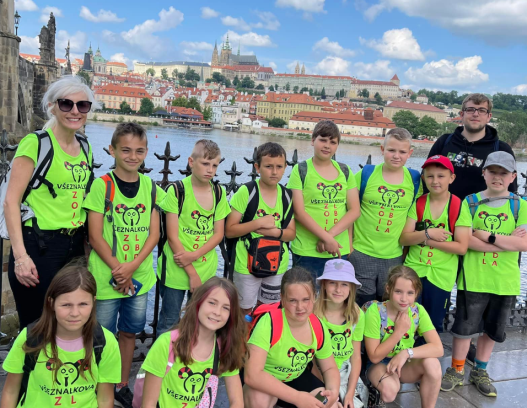 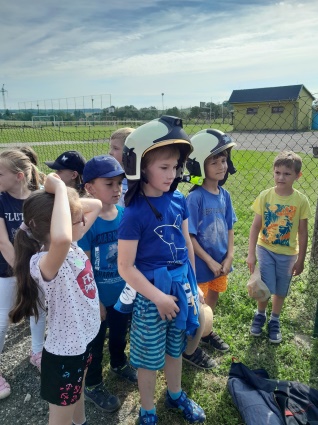 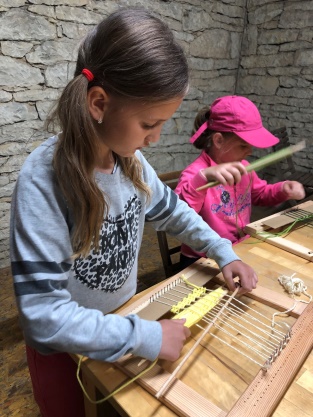 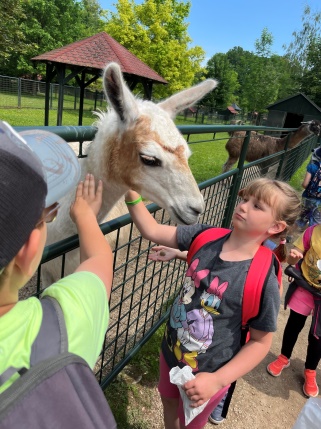 „Pečení chleba“ - program v centru tradičních řemesel v SebranicíchExkurze na zámek a do minizoo v Častolovicích  a Exkurze do PrahyDen dětí – soutěže a hryDivadelní představení v KD- každá třída secvičila 1 pohádku, dopoledne jsme hráli pro děti z MŠ, odpoledne pro rodiče a veřejnostPrezentace na veřejnostiAkce školy jsme prezentovali na www stránkách školy, www stránkách Pardubického kraje, na facebooku školy, na eTwinningu, v obecním časopise „Zlatý pásek“11. Údaje o výsledcích inspekční činnosti provedené Českou školní inspekcíNa škole proběhla komplexní kontrola ČŠI, nebylo zjištěno porušení žádných předpisů, chování žáků bylo hodnoceno jako mimořádně klidné a vstřícné, kladně byla hodnocena úroveň výuky anglického jazyka a ekologické výchovy, dále spolupráce asistentky pedagoga s vyučující. Jako příležitost ke zlepšení pak byla zmíněna větší diferenciace obtížnosti úkolů, zavádění formativního hodnocení a větší poskytování zpětné vazby jednotlivým žákům.V měsíci květnu byli žáci školy testováni ČŠI v českém jazyce, matematice a v dovednostech usnadňujících učení. Ve všech oblastech naši žáci skončili nad průměrem ostatních testovaných žáků.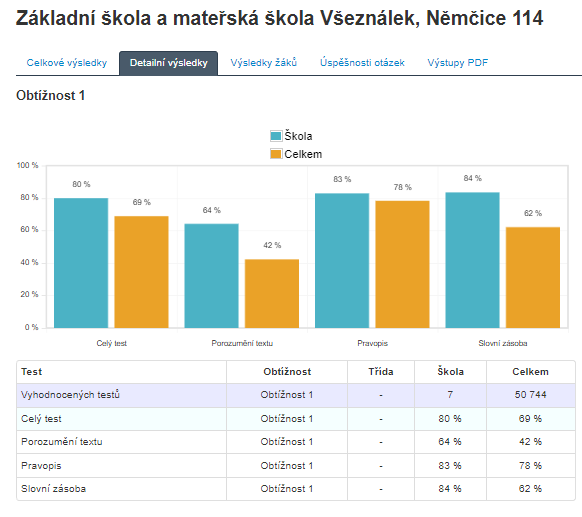 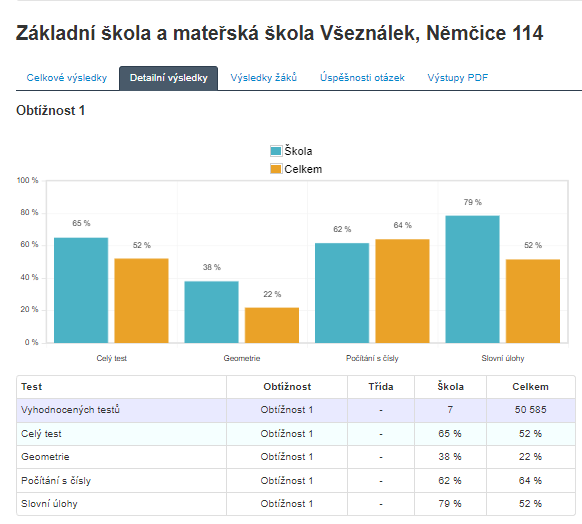 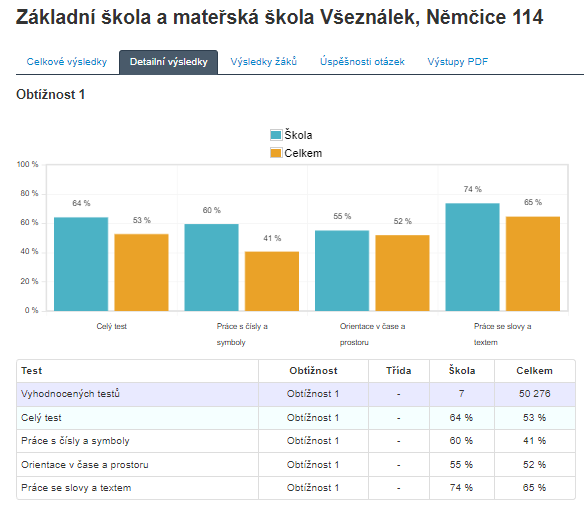 13. Základní údaje o hospodaření školyk 31. 12. 20211.  Výnosy        12 315 1332.  Náklady      12 314 824Výsledek hospodaření.........................+309 Kč V Němčicích 30. 9. 2022                                                         Mgr. Lydie Věnečková                                                                                                             ředitelka školyŠkolská rada schválila dne : 13.10.2022Přílohy:  1) Výroční zpráva o hospodaření školy za rok 2021                2) Výroční zpráva o informacích, které škola poskytla za školní rok 2021/2022Příloha č.1:VÝROČNÍ  ZPRÁVA  O  HOSPODAŘENÍ  ŠKOLY    ZA ROK  2021Příjmy:Výdaje:Výsledek hospodaření: .....................................................+ 309 Kč Příloha č.2:VÝROČNÍ  ZPRÁVA  O  INFORMACÍCH, KTERÉ ŠKOLA POSKYTLA  ZA ROK 2021/2022Období:  1.9.2021 -31.8.2022Počet žádostí o poskytnutí informace:  0Počet stížností: 0Počet podnětů: 0Počet oznámení: 0Zpracovala:  Lydie Věnečková (řed.školy)Přepočtené osoby – průměrný stav5,5Fyzické osoby  - průměrný  stav 6Z toho pedagogických pracovníků celkem5Přepočtený stav4,5Ostatních pracovníků1Přepočtený stav1Přepočtené osoby – průměrný stav1,545Fyzické osoby  - průměrný  stav 2Z toho pedagogických pracovníků celkem2Přepočtený stav1,545Ostatních pracovníků0Přepočtený stav0  celkem zapsáno12  z toho po odkladu  rozhodnuto o odkladu školní docházky                                                                51Výnosy z transferů11740142Výnosy z prodeje služeb480199Čerpání fondů35208Finanční výnosy-úroky605Ostatní výnosy58979Celkem12315133Spotřeba materiálu, pořízení majetku616951Spotřeba energie482130Opravy a udržování  34603Cestovné38504Náklady na reprezentaci1078Ostatní služby379237Mzdové náklady7664621Zákonné sociální pojištění2526485Jiné sociální pojištění31592Zákonné sociální náklady216615Odpisy dlouh.majetku124866Drobný dlouhodobý majetek184519Ostatní náklady13620Celkem12314824